            SOAR Program MSR Review Worksheet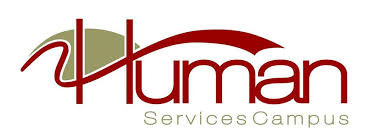 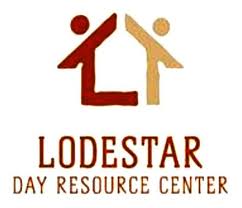 SOAR Case InformationSOAR Case InformationSOAR Case InformationSOAR Case InformationSOAR Case InformationSOAR Case InformationSOAR Client Name:      SOAR Client Name:      SOAR Client Name:      SSN:      SSN:      HMIS:       Protective Filing Date:      Protective Filing Date:      Filing Deadline (60 days after PFD):      Filing Deadline (60 days after PFD):      Filing Deadline (60 days after PFD):      Filing Deadline (60 days after PFD):      SOAR CM:      Evaluator:      Evaluator:      Evaluator:      Evaluation Date:      Evaluation Date:      Checklist for Initial ClaimsA complete SOAR Application includes the following components:

 Medical Summary Report Medical Records SSA-8000: Application for Supplemental Security Income (SSI) SSA-827: Authorization to Disclose Information to SSA SSA-1696: Appointment of Representative (If applicable) SSA-3373: Function Report (only needed if a medical summary report is not submitted) SSA-4814: Medical Report on Adult with Allegation of Human Immunodeficiency Virus (HIV) InfectionOnline Forms SSA-3368: Disability Report—Submitted on:       SSA-16: Application for Social Security Disability Insurance (SSDI)—Submitted on:       MSR Overall Appearance
 MSR includes applicant identifying information (Name, DOB, SSN) MSR is grammatically sound with minimal typos MSR is well and concisely written MSR includes quotes from the applicant MSR includes contact information for the SOAR Case Manager
		 Sufficient Overall Appearance 	 Insufficient Overall Appearance Comments:       Introduction Client demographics (age, weight, etc.) Physical description of the client Information on CMs overall impressions of the client and description of client interactions
		 Sufficient Introduction		 Insufficient IntroductionComments:       Personal History
The “Personal History” should include all of the following things if relevant to the disability/claim: Current living situation Prior living situation Homeless history Family background Marital/intimate relationships Trauma/Victimization Educational history Legal history
		 Sufficient Personal History		 Insufficient Personal HistoryComments:       Occupational History
 Employment history Timeline of work history in the past five years Description of the types of jobs that client has worked throughout life Discussion of reason for job loss and/or inability to work
 Sufficient Occupational History	 Insufficient Occupational HistoryComments:       Physical Health
 Any health problems, illnesses, or injuries that may contribute to disability Chronological history of the medical condition including symptoms and treatment List of current medications taken for physical disability and description of why medication is being taken Description of treatment/medication side effects Reference to applicable Blue Book listings and use of Blue Book language to describe symptoms Reference to available medical records Case Manager’s observation of the medical symptoms
 Sufficient Physical Health Section	 Insufficient Physical Health SectionComments:       Substance Use
Address all of the following points as they relate to the disability Description of current and past use When use started and how it relates to personal history Patterns of use (points of heaviest use, triggering events, etc.) Relationship of substance use to other illnesses or disorders Information about periods of abstinence and their effect on symptoms and functioning Reference and discussion of drugs and alcohol mentioned in medical records Discussion of if/how the applicant’s drug and alcohol abuse is material to the disabling condition
		 Sufficient Substance Use Section	 Insufficient Substance Use SectionComments:       Psychiatric History and Treatment Description of psychiatric symptoms using language in the Blue Book listings Age of psychiatric symptoms onset  List of mental health diagnoses Course of illness/disorder Chronological history of mental health condition, including symptoms and treatment Reference and discussion of medical records
		 Sufficient Psychiatric Section		 Insufficient Psychiatric SectionComments:       Functional Information Impairment in the ADLs (Functional Area I) Impairment in social functioning (Functional Area II) Impairment in Concentration, Persistence, and Pace (Functional Area III) Repeated episodes of decompensation (Functional Area IV) MSR connects functioning impairments to specific symptoms of the disabling condition  Functioning Information demonstrates the impact of the applicant’s medical and/or mental health conditions on the    
       ability to work
		 Sufficient Functional Section		 Insufficient Functional Section
(Remember that the functional impairment section is one of the most critical sections of the MSR and should be specific and thorough in describing client’s impairment)Comments:       General Comments